ТЕХНИЧЕСКИЕ ТРЕБОВАНИЯ К ПРИГЛАШАЮЩЕЙ СТОРОНЕ:В комплект оборудования должны входить следующие компоненты:CD проигрыватели марки PIONEER (CDJ 400/800/1000).Ди-джейский пульт марки PIONEER (DJM-600/ DJM-800),.	Наличие монитора слева от, воспроизводящего полный частотный спектр (!!!) Монитор должен быть управляем непосредственно с пульта Ди-джея.Высота стола с вышеперечисленным оборудованием должна быть не менее .Место для ноутбука.Место для CD-сумки.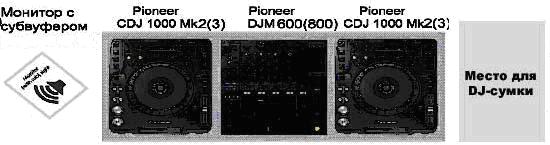 Всё оборудование должно быть в исправном и пригодном для работы состоянии. В случае несоблюдения данного требования, за работоспособность аппаратуры в дальнейшем, ди-джей ответственности не несет!